   Meiosis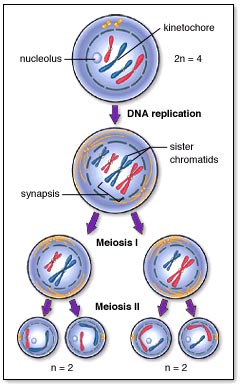 The ultimate goal of the process of meiosis is to reduce the number of chromosomes by half. This must occur prior to sexual reproduction. The cell at the top contains two homologous pairs of chromosomes, for a total of four chromosomes. The final products of meiosis, four daughter cells, each contain one chromatid from each original homologous pair, for a total of two chromosomes. There are two stages of meiosis to accomplish this taskSexual Reproduction -Reproduction that occurs through fusion of two gametes Meiosis I reduces the chromosome number in half, but each chromosomes contains two sister chromatids. Meiosis II 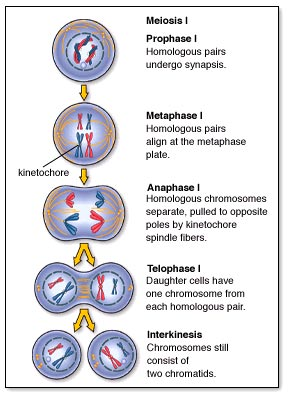 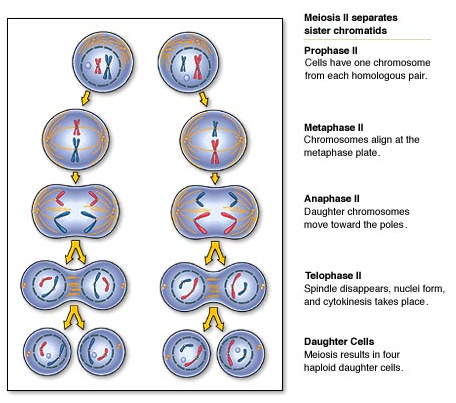 Meiosis is the process by which a diploid nucleus divides twice to produce 4 haploid nuclei. The divisions are called meiosis I and meiosis II. In the life cycles of diploid organisms meiosis precedes sexual reproduction. Among animals, the products of meiosis are gametes-eggs or sperm. DNA is replicated prior to the start of meiosis. The identical sister chromatids are joined at the centromere as in mitosis. Unlike in mitosis, homologous chromosomes pair with one another. These pairs intertwine during early prophase of the first meiotic division and may exchange segments. This exchange is called crossing over. During prophase I, the nuclear envelope disappears and the spindle forms. The homologous pairs lie side by side as they reach the midplane of the spindle and attach to spindle fibers in Metaphase I. Metaphase ends and Anaphase I begins as the partners in each pair of homologous chromosomes separate as they are pulled toward opposite poles of the spindle. These chromosomes still consist of sister chromatids joined at their centromeres. During Telophase I the spindle disappears, nuclear membranes may re-form and the 2 nuclei, each containing a haploid set of chromosomes, are separated as cytokinesis divides the cytoplasm. Prophase II begins with the formation of a spindle and the still duplicated chromosomes move toward its mid-plane. At Metaphase II they are lined up and attached to spindle fibers. Anaphase II begins when centromeres separate and sister chromatids, now considered chromosomes, begin moving in opposite directions. During Telophase II the nuclear membrane re-forms, the spindle disappears and cytokinesis divides the cytoplasm. The result is 4 haploid cells.Topic 5: Cellular Energy (Photosynthesis and Respiration)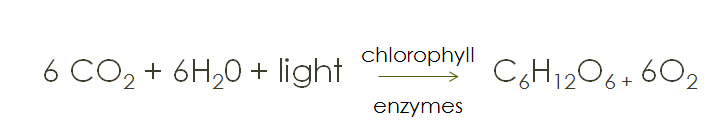 Photosynthesis Plants:Autotrophs – they make their own sugars during photosynthesis = Producers  - Produce food for all other organisms Animals:Heterotrophs – must get their sugars (carbohydrates) for energy from other sources = Consumers – Consume the food provided by plantsSunUltimate source of energy because it provides the energy for the plants which is then passed down to other organismsPhotosynthesisThe process by which plants convert the sun’s energy, water and carbon dioxide to sugar and oxygen (a by-product)Takes place in the chloroplastsChlorophyll is the molecule that receives the sun’s energyChloroplasts are in the mesophyll cells of the leaves and stems (green parts) just below  the surface of the leaf (or stem)There are two major reactions in photosynthesisLight Dependent reactionsAka Light ReactionsAka photolysisLight energy is absorbed by chlorophyll, which uses the energy to split water. Oxygen is released to the outside of the cell, the “H” part of H2O is carried to the dark reactions with NADPHSome ATP (energy) is made here—will be used up in Light Independent reactionsLight Independent reactionsAka Dark ReactionsAka Carbon fixation (Calvin Cycle)CO2 from the outside is combined with the “H” part of NADPH  to make sugars for the cellNADP+ goes back to light dependent reactionsATP is used to combine the CO2 and H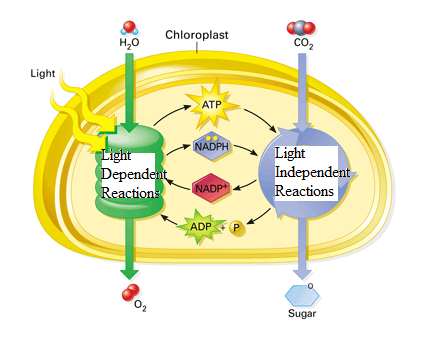 ADP goes back to light dependent reactionsRespiration 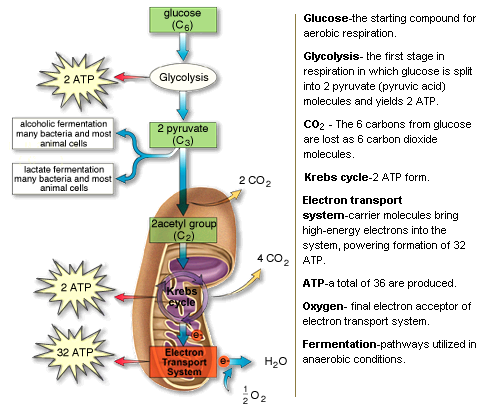 In the absence of oxygen, some organisms will use the products of glycolysis and go through fermentation.Alcoholic fermentation—makes alcohol and CO2 as the byproducts. Creates no ATP, but “refreshes” carriers so glycolysis can continueLactic acid fermentation—makes lactic acid as the byproduct. Creates no ATP, but “refreshes” carriers so glycolysis can continueTopic 6: DNA and its Processes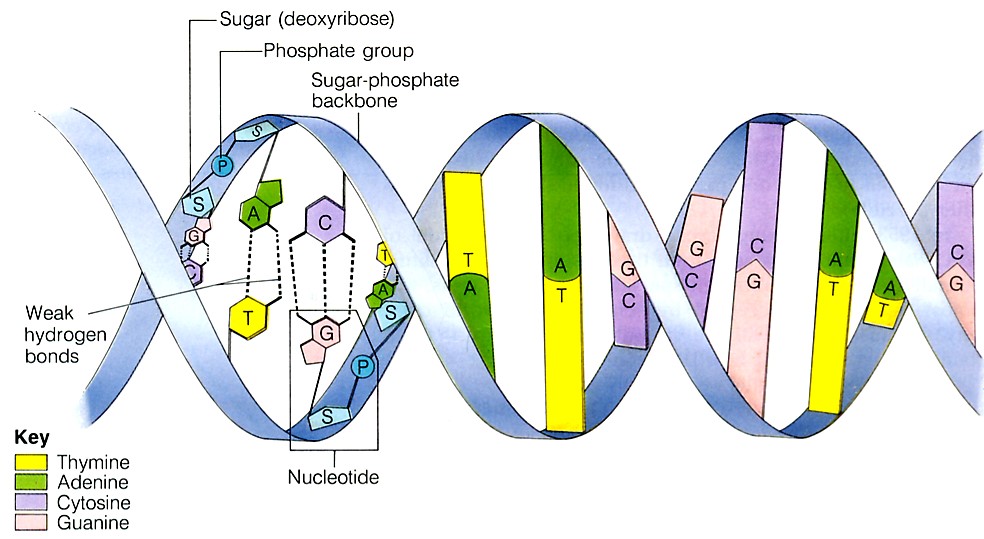 DNA StructureDeoxyribonucleic acid (DNA) is an important biomolecule that contains our genetic code. Here is a diagram of the double helix model of DNA. Note that the monomers/building blocks of DNA are called nucleotides. Each nucleotide contains three partsSugar (deoxyribose)Phosphate groupNitrogenous base (4 kinds)DNA ReplicationIn order for new cells to pass on the genetic code, DNA must be copied inside of cells. In eukaryotic cells, this takes place inside of the nucleus, which stores the cell’s DNA. In prokaryotes, the process of copying DNA occurs in the cytoplasm. Regardless of location, the process is known as replication. Two daughter strands are formed. 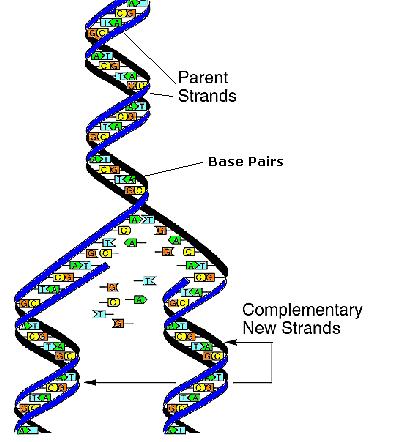 The double helix is opened up by breaking the weak hydrogen  bondsAn enzyme (DNA polymerase) comes in and adds new bases to the open strandIt follows base pairing rules: Adenine pairs with Thymine (straight letters A-T go together) and Cytosine pairs with Guanine (curvy letters G-C go together)At the end, two identical strands of DNA are formed. These strands are said to be complementary to each other because they follow the base pairing rules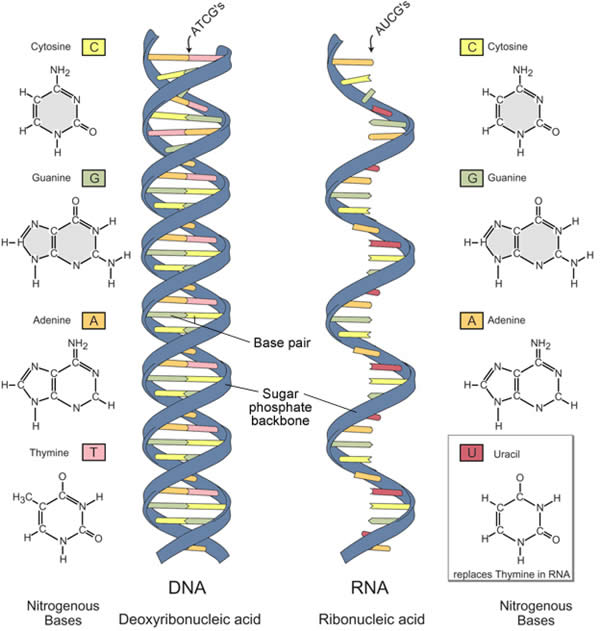 RNA StructureRibonucleic acid (RNA) is a similar molecule to DNA. However, it has some key differences.In addition to those differences, there are three different types of RNA. These different types have various shapes and functions. 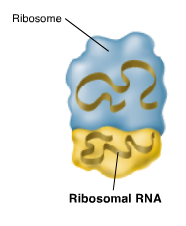 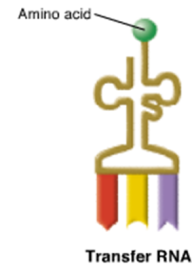 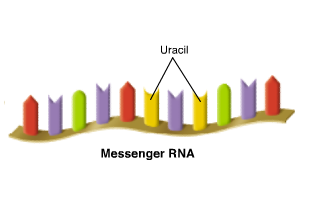 TranscriptionThis occurs in the nucleus of eukaryotes. In the process of transcription, an mRNA transcript is made using the double helix as a template. The double-stranded molecule of DNA separates along the hydrogen bonds. An enzyme called RNA polymerase adds in corresponding base pairs. However, instead of using Thymine to match up with Adenine, Uracil is used. For RNA, the base paring rules are A-U and G-C. At the end of this process, one piece of mRNA is created. It is complementary to the strand of DNA is was formed from.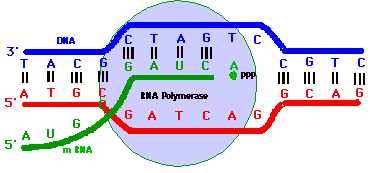 TranslationThis process occurs in the cytoplasm. In the process of translation, the piece of mRNA is read by the ribosome in groups of three letters (codons). Each 3-letter portion of mRNA is referred to as a codon and codes for a specific amino acid. These codes match up to the anticodons on the bottom of the tRNA molecules. The corresponding tRNA molecule brings in the correct amino acid (building block of proteins). The ribosome joins the amino acids together to make a protein.The diagram on the left shows replication, transcription, and translation all happening in the cell. The diagram on the right shows a chart of the 64 codons that make up the genetic code and the 20 amino acids that match up.Each 3-letter portion of mRNA is referred to as a codon and codes for a specific amino acid. These codes match up to the anticodons on the bottom of the tRNA molecules.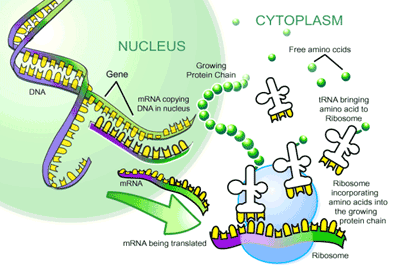 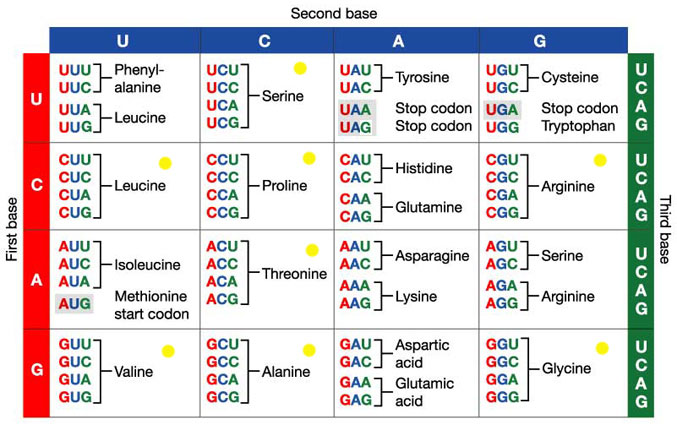 MutationsMany different types of mutations can occur. They can either affect a few nucleotides (point mutations) or affect large portions of DNA (chromosomal mutations). These will ultimately affect the shape and size of the protein constructed, and the appearance of the cell or organism.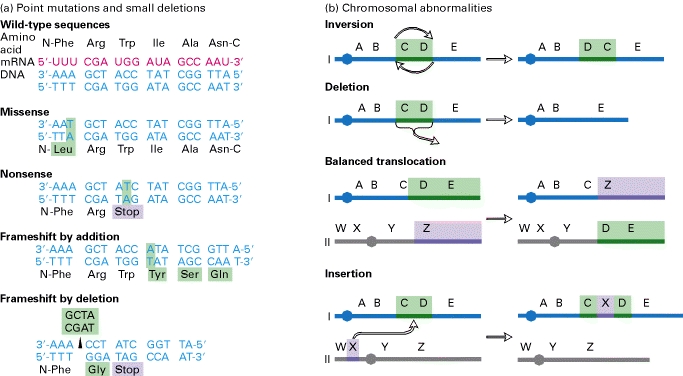 Topic 7: Mendelian and Human GeneticsIntroduction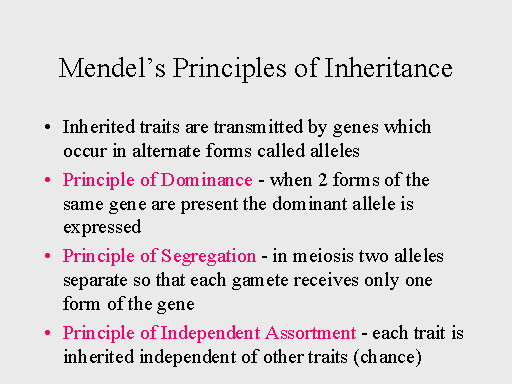 Gregor Mendel was a priest who worked in a monastery. He was responsible for maintaining the garden. As he bred pea plants, he noted important patterns about how the traits of the plant (he called them factors) were passed down. Mendel came up with important principles (to the right) to sum up his findingsGenetics is a complex field with lots of details to keep straight. But when you get a handle on some key terms and concepts, including the structure of DNA and the laws of inheritance, you can start putting the pieces together for a better understanding of genetics.The Scientific Language of GeneticsFrom chromosomes to DNA to dominant and recessive alleles, learning the language of genetics is equivalent to learning the subject itself. The following key terms are guaranteed to appear frequently in your study of all things genetic:Alleles: Alternative forms of a geneAutosomal chromosome: A nonsex chromosomeChromosome: A linear or circular strand composed of DNA that contains genesDiploid: An organism with two copies of each chromosomeDNA: Deoxyribonucleic acid; the molecule that carries genetic informationDominant: A phenotype or allele that completely masks the presence of the other, recessive allele in the heterozygoteGene: The fundamental unit of heredity; a specific section of DNA within a chromosomeGenotype: The genetic makeup of an individual; the allele(s) possessed at a given locusHeterozygote: An individual with two different alleles of a given gene or locusHomozygote: An individual with two identical alleles of a given gene or locusLocus: A specific location on a chromosomePhenotype: The physical characteristics of an individualRecessive: A phenotype or allele exhibited only when homozygousThe Punnett Square is a tool used to predict the genotypes and phenotypes of offspring. Punnett Squares have the parent gametes on the outside, and the products of fertilization are shown on the inside. This square only shows one trait, so it is for a monohybrid cross. These are probabilities, not guarantees.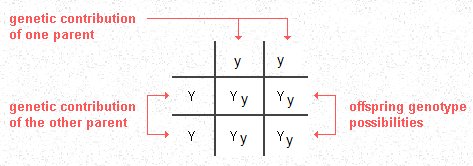 Uncover Inheritance Based on Genotype and Phenotype RatiosWhen solving genetics problems, it pays to know what patterns to look for. The parent genotypes and offspring phenotypic ratios in this table can help you figure out what kind of inheritance is at work.Genetics: Understanding Chromosome DisordersCHROMOSOMAL ABNORMALITIESChromosomal abnormalities, in the form of nondisjunction, are very common among humans. It's estimated that up to half of all miscarriages are due to some form of chromosome disorder. Sex chromosome disorders are the most commonly observed type of aneuploidy in humans, because X-chromosome inactivation allows individuals with more than two X chromosomes to compensate for the extra "doses" and survive the condition.Nondisjunction occurs when chromosomes fail to separate evenly during either Meiosis I or Meiosis II. This results in the incorrect number of chromosomes being passed down to the offspring.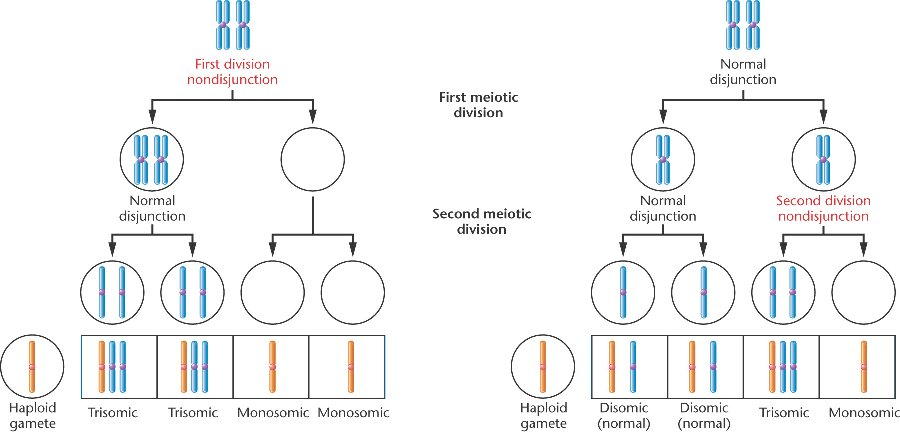 Three common categories of nondisjunction results crop up in humans:Monosomy: Occurs when one chromosome lacks its homolog. (EX Turner’s syndrome [45 X]Trisomy: Occurs when one extra copy of a chromosome is present. (EX: Trisomy 21—Down’s syndrome…3 copies of the 21st chromosome)(EX: Kleinfelters…3 copies of sex chromosomes [47 XXY]Polyploid: Occurs when an entire extra set of chromosomes is present. This is fatal in animals, but fine for plants (EX: Strawberries are Octoploid..they have 8 sets instead of 2)Most chromosome conditions are referred to by category of aneuploidy followed by the number of the affected chromosome. For example, trisomy 13 means that three copies of chromosome 13 are present.POINT ABNORMALITIESSometimes mutations occur on a much smaller scale that cause genetic disorders. Below is a list of genetic diseases. Autosomal diseases are not linked to a gender, they are on chromosomes 1-22. Sex-linked traits are found on the X chromosome and tend to be present more in males (who only have one X, so they cannot mask a negative recessive trait with a  second X)DETECTING ABNORMALITIESThe use of pedigrees (left) and karyotypes (right) can be helpful in determining how a genetic disease is being passed down or if a person has a genetic disease.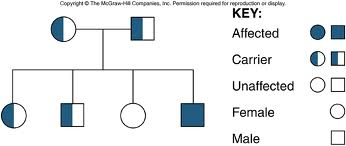 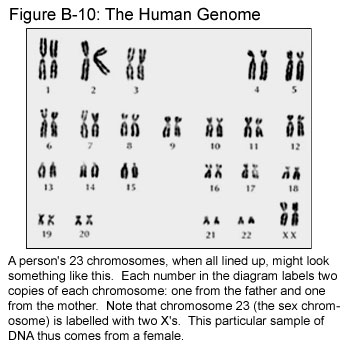 Topic 8: EvolutionMechanism for EvolutionCharles Darwin concluded that biological evolution occurs as a result of natural selection, which is the theory that in any given generation, some individuals are more likely to survive and reproduce than others. In order for natural selection to occur in a population, several conditions must be met:Individuals in the population must produce more offspring than can survive. Human beings are somewhat unique among living things in that we can make conscious choices about how many offspring we have. Most other organisms, however, produce as many offspring as they can.Those individuals must have different characteristics. During Darwin’s time, no one knew where these differences came from. Now scientists know that differences in organisms arise due to mutations in DNA combined with the mixing of genetic information during sexual reproduction.Offspring must inherit some characteristics from their parents. During Darwin’s time, the laws of inheritance were just beginning to be figured out, so Darwin didn’t know exactly how parents passed on their traits. Modern scientists know that traits are inherited when parents pass genes on to their offspring.Organisms with the best-suited characteristics for their environment are more likely to survive and reproduce. This is the heart of natural selection. If there’s competition for survival and not all the organisms are the same, then the ones with the advantageous traits are more likely to survive. If these traits can be inherited, then the next generation will show more of these advantageous traits.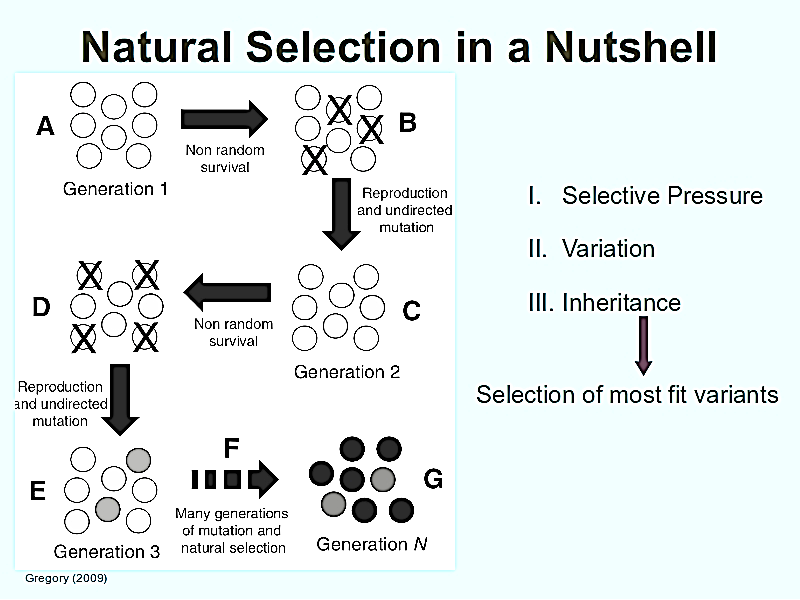 If these four conditions are met, then the new generation of individuals will be different from the original generation in the frequency and distribution of traits, which is pretty much the definition of biological evolution.In addition, two other factors affect the genetic variability of a species Genetic drift: Either through a bottleneck (population crashes and greatly reduces number and diversity of population) or the founder effect (small group leaves to start anew…reduces number and diversity of population); the “new” population does not have the same frequencies or amounts of traits that were previously in the larger populationGene flow: organisms of the same species are able to move back and forth between areas to increase the variation of the population through sexual reproduction.Evidence for EvolutionPreviously, the main evidence for evolution was based on anatomy (structures) or physiology (functions) of organisms. Currently, comparing biochemical evidence (DNA, RNA, or protein sequences) provides scientists with the most detailed information. In general, the more similarities two organisms share, the more recently they diverged from a common ancestor.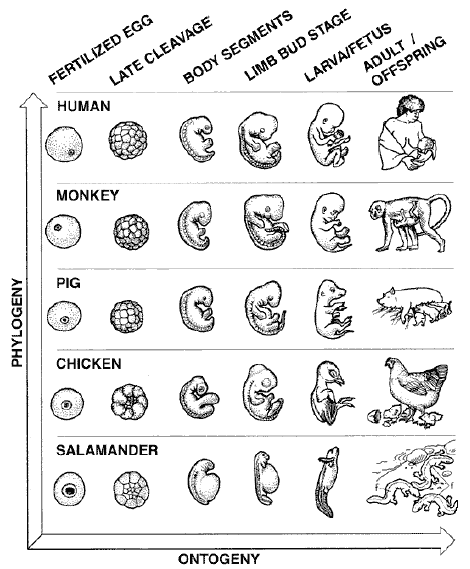 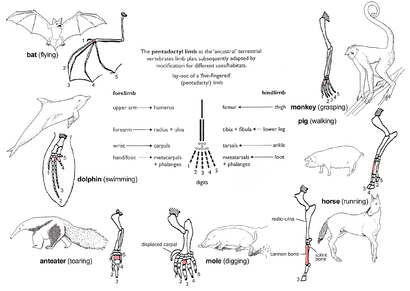 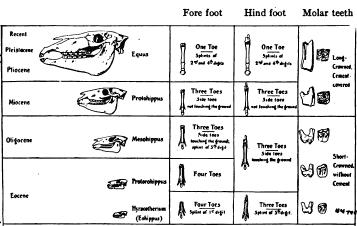 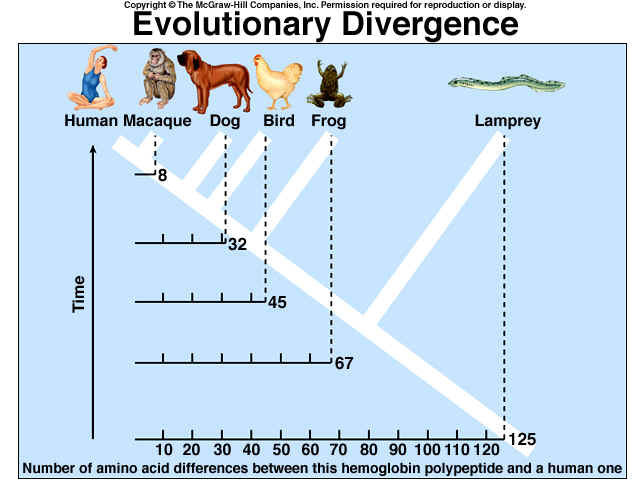 Not shown are vestigial structures, which are structures reduced in size that are no longer needed but were present in a common ancestor (think of the human tail bone or wisdom teeth. In addition, whales have tiny little hip bones but no legs, which suggests that that the ancestor of the whale walked on land and returned to the sea!). Also not shown are analogous structures, which are structures that look the same but are made out of different materials. This shows that species have changed to adapt to the environment in a similar manner.Topic 9: Ecology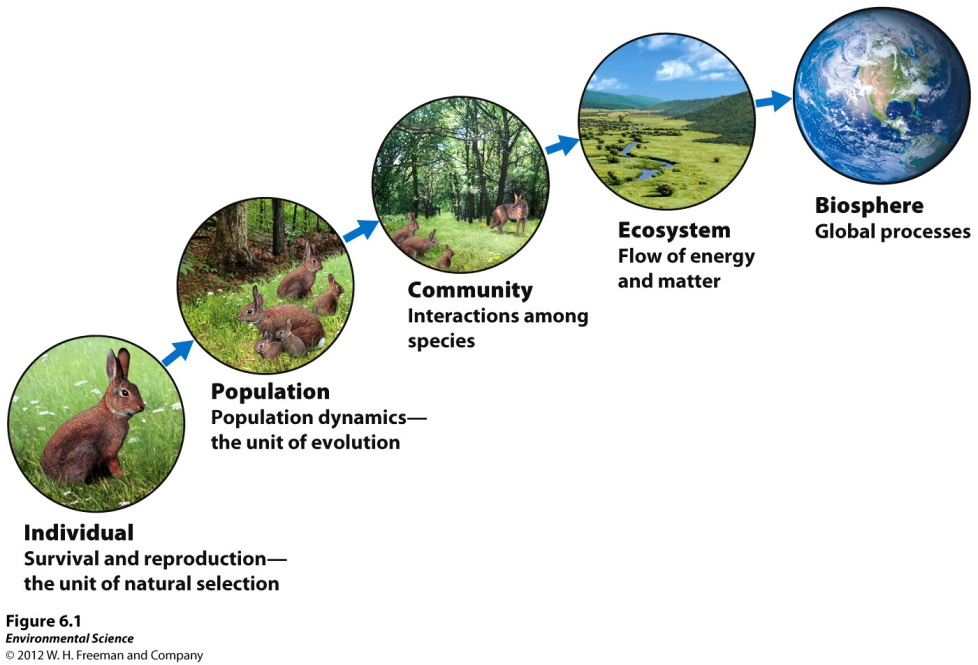 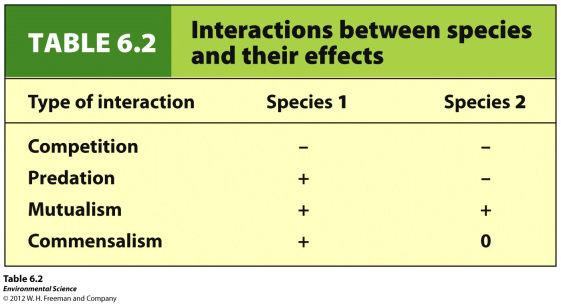 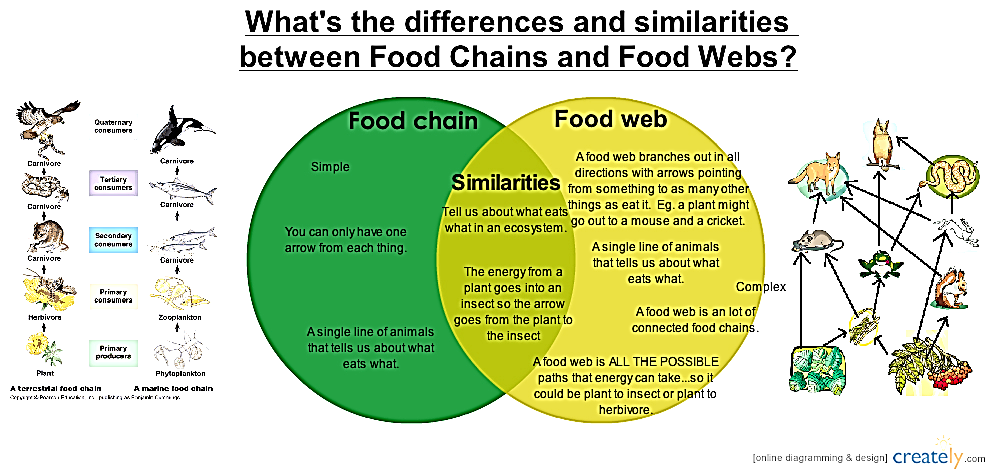 Organisms can interact with each other in many different ways. Symbiosis is the general term for organisms that closely interact with each other. There are three different types of Symbiosis: parasitism, mutualism, and commensalism. The table to the right shows some of the different ways different organisms can interact with each other. A limiting factor is some sort of factor (biotic or abiotic) that is going to limit the population’s growth. It could be an important nutrient that is cycled through the ecosystem (such as water, nitrogen, carbon, or phosphorus), or it could be a food source or predator. A great example of limiting factors are predator-prey graphs. It is easy to see how the size of the population is affected.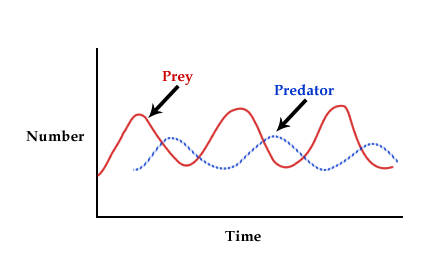  Here, the size of the populations depends on the number or prey and predators. The predator population peaks after the prey population because of the lag time in reproduction. When the predator population is at its highest, the prey is at its lowest. With limited food, the population size of the predator decreases. This allows the prey population to increase, and the cycle continues again…Nutrient CyclesImportant nutrients such as carbon, nitrogen, phosphorus, and water are cycled through living things and the environment through biogeochemical cycles. The following pictures are overviews of the carbon, phosphorous, and nitrogen cycles.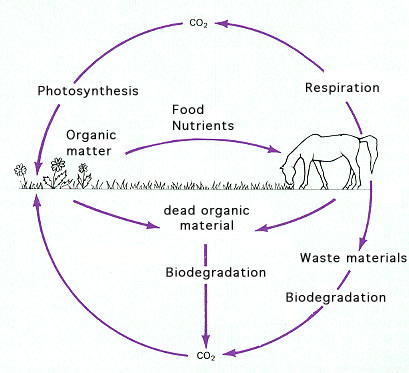 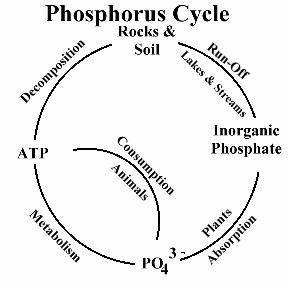 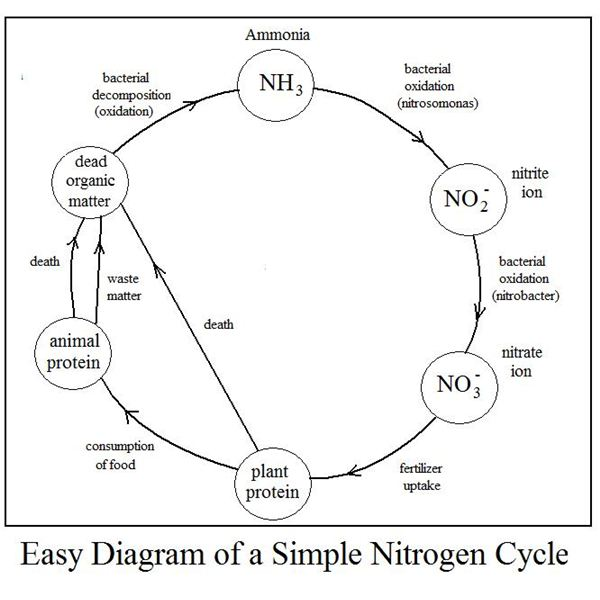 These natural processes are affected by human involvement. The table below shows how humans change the cycles: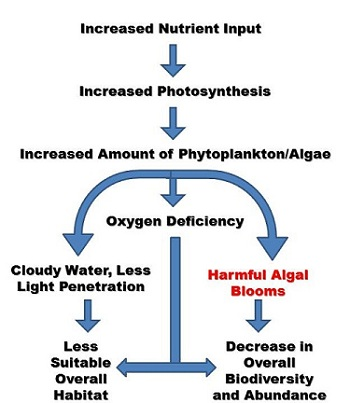 Eutrophication is a term that demonstrates how changing nutrient levels affect the organisms in an ecosystem.  For eutrophication, and increase of nutrients (usually nitrogen and phosphorus because they are limiting nutrients) is added. This increases photosynthesis (sometimes called an algal bloom because the algae covers the top of the body of water), and as these producers die, the decomposers come in to feed off of them. These decomposers are going through respiration and lower the oxygen available to all organisms that can cause many to die.Topic 1: Biochemistry and the Molecules of LifeOrganic CompoundsMost of the molecules in living things are organic molecules, meaning that they contain carbon. The fact that carbon has 4 electrons in its outermost shell means that it is capable of covalently bonding with other atoms to fill its outermost shell. Organic molecules typically involve carbon bonded to hydrogen, oxygen, nitrogen and other carbon atoms. Carbon atoms bonded to each other form long chains to which atoms or groups of atoms can be attached.Organic Molecules - Molecule that always contains carbon (C) and hydrogen (H); organic molecules are associated with living things.Electrons - Subatomic particle that has almost no weight and carries a negative charge; orbits in a shell about the nucleus of an atom.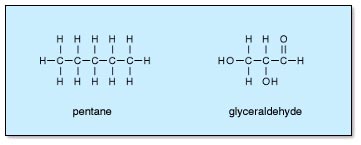 Covalently Bonding - Chemical bond between atoms that results from the sharing of a pair of electrons.Ionic Bonding – Chemical Bonds between atoms that results from donation or acceptance of electrons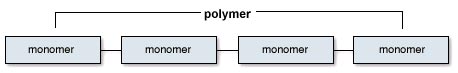 Polymer SynthesisMany organic molecules consist of subunits, called monomers, that are joined together to form what are referred to as polymers.Monomers - One of the similar or identical molecules of which a polymer is made.
Polymers - A macromolecule made by joining many similar or identical molecules [monomers] through similar or identical bonds.Monomers are joined together by condensation (or dehydration) reactions, which form water molecules in the process. Polymers can also be broken into monomers by hydrolysis reactions, which use water molecules in the process.Polymers are broken down by  Hydrolysis, which is the splitting of a covalent bond by the addition of water.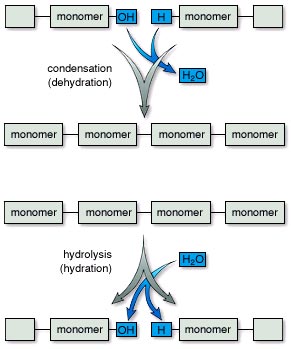 Four Kinds of Organic Molecules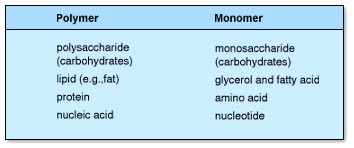 There are 4 major kinds of organic molecules, carbohydrates, lipids, proteins and nucleic acids. Each of these exists as a polymer, composed of the monomers shown in the table.Carbohydrates - Organic compound characterized by the presence of CH2O groups; includes monosaccharides, disaccharides, and polysaccharides; quick energy for the cellLipids - Organic compound that is insoluble in water; notably fats, oils, and steroids; contain C,H and a little O.Proteins - Organic compound that is composed of either one or several polypeptides; used for structure, hormones, or enzymes; contain C,H,O,N, and sometimes S            Nucleic Acids - A polymer of nucleotides; contains the genetic information/code of the cell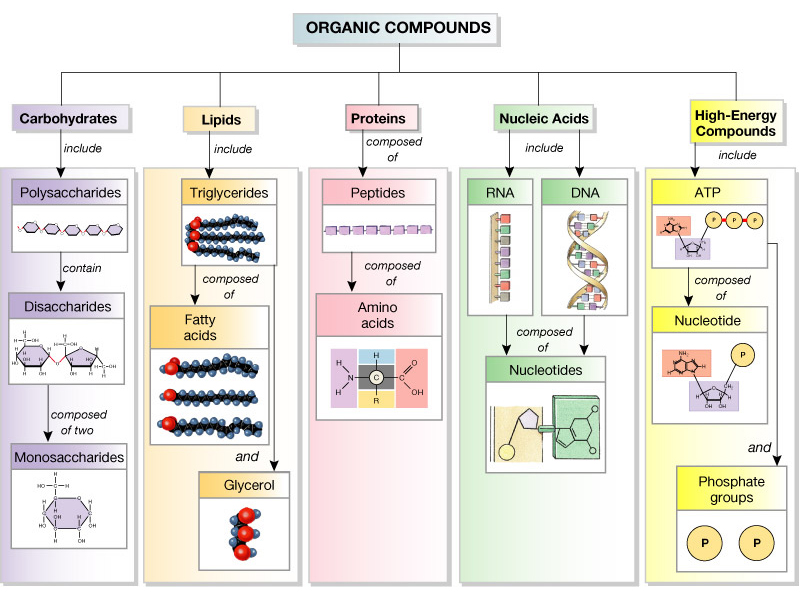 Topic 4: Cell Division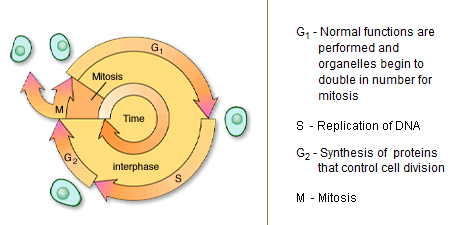 Introduction Stages of MitosisCellular respiration occurs in the mitochondria of eukaryotic organisms. It is composed of three major stepsGlycolysis -- glucose is split into 2 3-carbon compounds and a small amount of energy is released.Cytoplasm of all cellsKreb’s cycle – takes 3-carbon compounds and breaks them down into carbon dioxideInner part of mitochondria (matrix)Electron transport chain – takes electron carriers and materials to create a concentration gradient that ultimately creates ATPInner folds of mitochondria (cristae)Respiration - I. Breathing [external respiration]; II. oxidative metabolism in which an inorganic substance, usually oxygen, is used as the final electron [hydrogen] acceptor; compare with fermentation. Glycolysis - Metabolic pathway found in the cytoplasm that participates in aerobic cellular respiration and fermentation; it converts glucose to two molecules of pyruvate. Glucose - Six-carbon sugar that organisms degrade as a source of energy during cellular respiration. Energy - Capacity to do work and bring about change; occurs in a variety of forms. Deoxyribonucleic acid (DNA)Ribonucleic acid (RNA)Number of strands21SugarDeoxyriboseRiboseBase pairsA-T     G-CA-U     G-CParent GenotypesOffspring Phenotypic RatioType of InheritanceAa x Aa3 A_ : 1 aaSimple dominance, monohybrid crossAa x Aa1 AA : 2 Aa : 1 aaIncomplete dominanceAaBb x AaBb9 A_B_ : 3 A_bb : 3 aaB_ : 1 aabbDihybrid crossDiseaseTypeEffectsSickle-cell anemiaAutosomal recessiveChanges shape of RBS; not as good at picking up O2Color-blindnessSex-linkedDifficulty discerning certain shades of colorHuntingdon’s diseaseAutosomal dominantDegrades nerve cells, leads to muscle and cognitive problemsCycle Disturbance/problemEcosystem EffectHydrologic /deforestation and paving evapotranspiration,  runoff,  erosion,  floodingCarbon/fossil fuel combustion and deforestation CO2 levels,  atmospheric heat retention,  global warmingNitrogen/excess (fertilizers, pig farms) Atmospheric N2, change of diversity (eutrophication)Phosphorus/excess (fertilizers, detergents, bird/bat guano)Algal bloom, change of diversity